Lección 6: Compongamos y descompongamos figurasUsemos figuras pequeñas de igual tamaño para hacer otras figuras.Calentamiento: Observa y pregúntate: Una imagen de figuras¿Qué observas? ¿Qué te preguntas?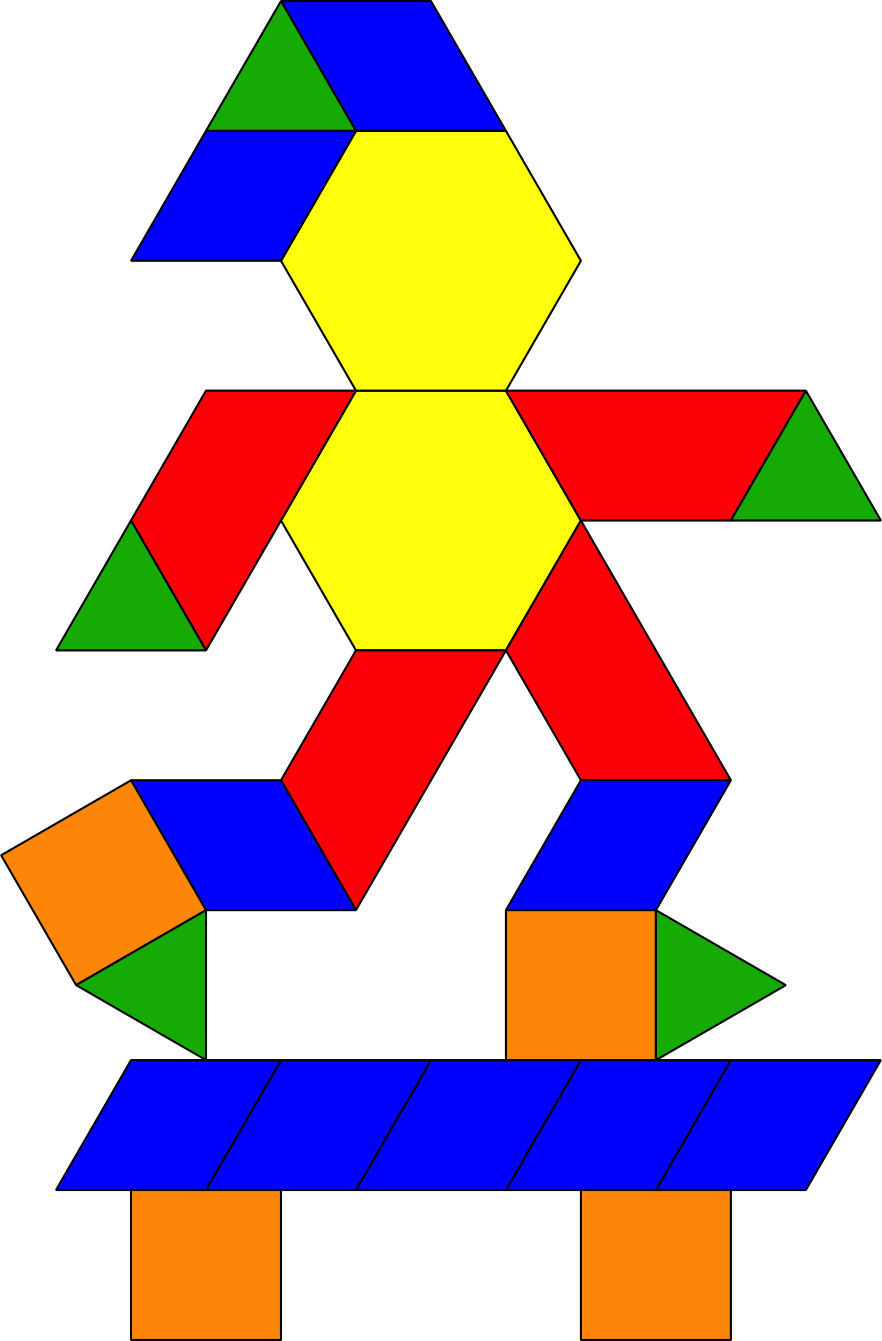 6.1: Muchas maneras de componer figurasMai usó fichas geométricas para hacer este diseño. Con tu compañero, haz el mismo diseño sin usar ningún hexágono amarillo.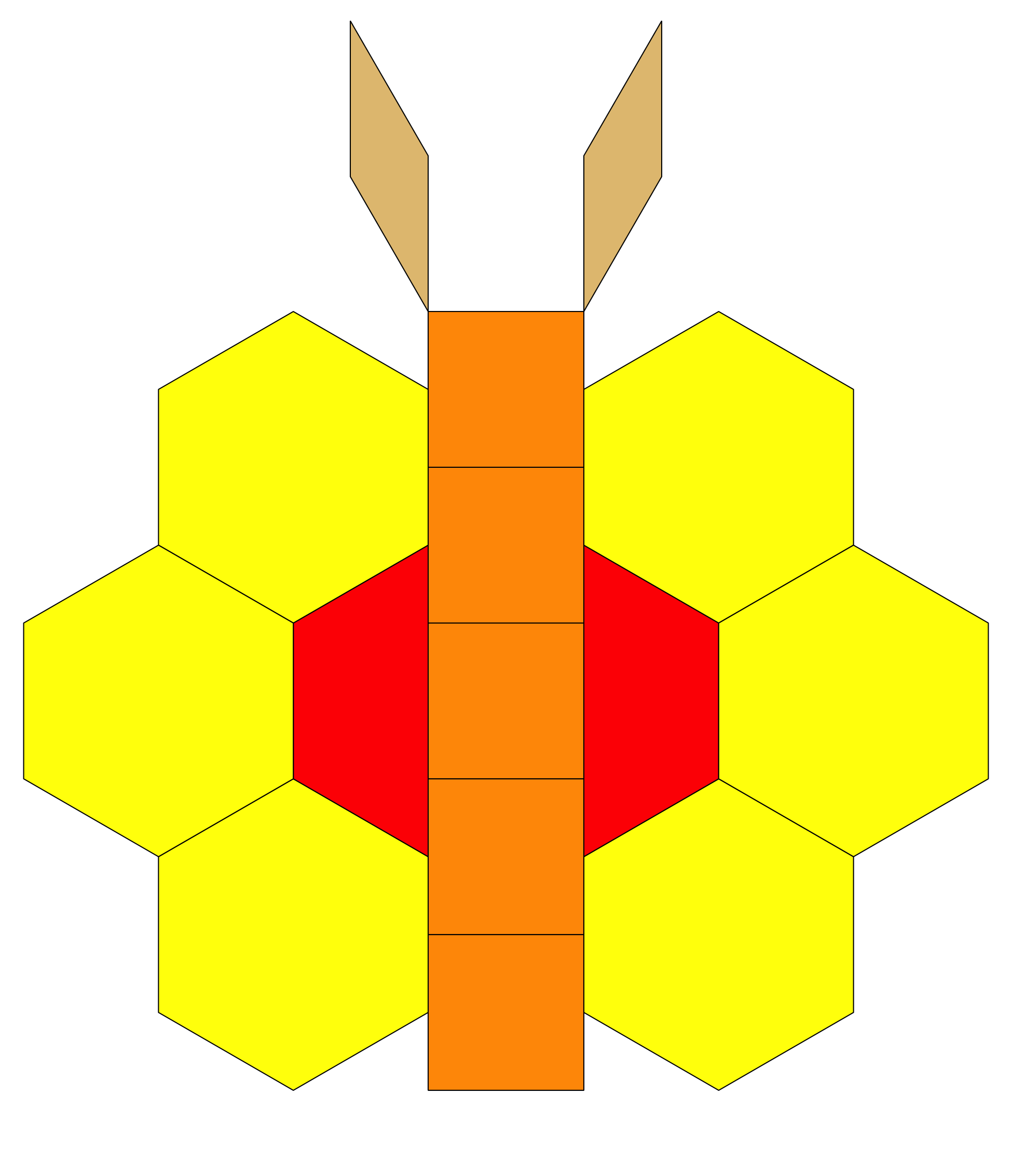 6.2: Usemos figuras pequeñas de igual tamaño para componer otras figuras¿En qué se parecen? ¿En qué son diferentes?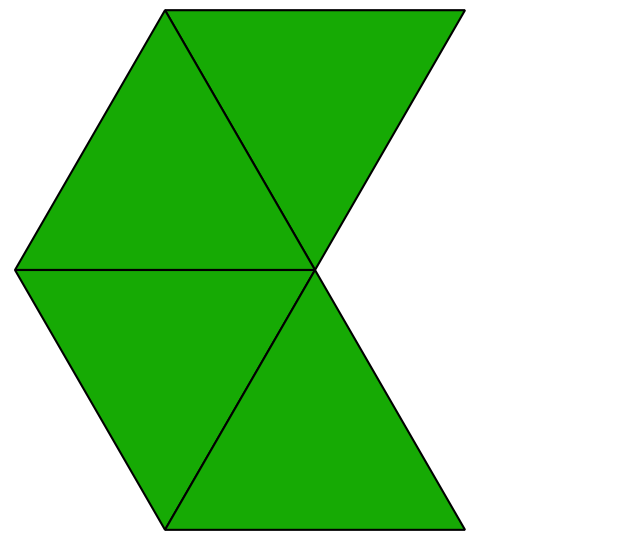 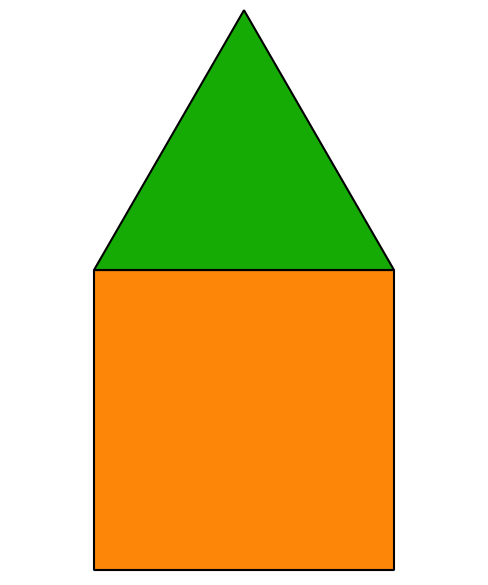 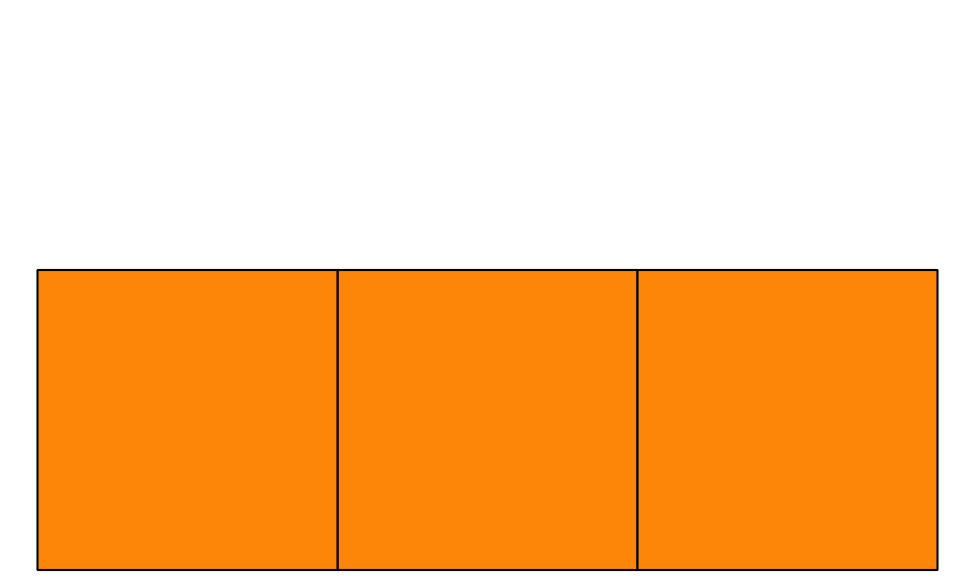 Usa 2, 3 o 4 figuras iguales y del mismo tamaño para componer 3 figuras distintas.Muestra el contorno de cada ficha en el papel cuadriculado.Nombra cada figura y explica cómo la compusiste.Usé ________________________________para componer un _____________________________.Usé ________________________________para componer un _____________________________.Usé ________________________________para componer un _____________________________.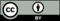 © CC BY 2021 Illustrative Mathematics®